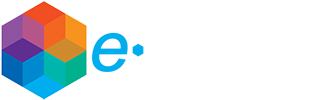 Αθήνα, 1η Ιουνίου 2022
ΔΕΛΤΙΟ ΤΥΠΟΥ
Έναρξη υποβολής αιτήσεων ασφαλισμένων του e-ΕΦΚΑ για τη θερινή κατασκηνωτική περίοδο 2022
Σε λειτουργία τίθεται από αύριο (2/6/2022) η ηλεκτρονική πλατφόρμα του e-ΕΦΚΑ για την υποβολή αιτήσεων συμμετοχής για την θερινή κατασκηνωτική περίοδο 2022, για τα έμμεσα μέλη ηλικίας 6 έως 16 ετών συγκεκριμένων κατηγοριών ασφαλισμένων και συνταξιούχων του e-ΕΦΚΑ, καθώς και των παιδιών των εργαζομένων στον e-ΕΦΚΑ. 
Οι  αιτήσεις συμμετοχής  θα υποβληθούν  από  2/6/2022 ( 09.00 π.μ.) έως και 9/6/2022, και για τις πέντε  κατασκηνωτικές περιόδους, δέκα πέντε ημερών έκαστη  για τα ακόλουθα χρονικά διαστήματα:      για την 1η κατασκηνωτική περίοδο  (15/6/2022-30/6/2022), για την 2η κατασκηνωτική περίοδο  (1/7/2022 – 15/7/2022), για την 3η κατασκηνωτική περίοδο  (16/7/2022- 30/7/2022),για την 4η κατασκηνωτική περίοδο (31/7/2022-14/8/2022),για την 5η κατασκηνωτική περίοδο (15/8/2022- 29/8/2022) που αφορά στα παιδιά τυπικής ανάπτυξης  στα παιδιά τυπικής ανάπτυξης καθώς και για την  6η κατασκηνωτική περίοδο (1/9/2022-10/9/2022 ) που αφορά στα παιδιά με Αναπηρία.Στο πρόγραμμα μπορούν να συμμετέχουν τα παιδιά δικαιούχων ασφαλισμένων 15 τέως Ταμείων που έχουν ενταχθεί στον e-ΕΦΚΑ,όπως προβλέπεται από τις αντίστοιχες καταστατικές διατάξεις, υπό την προϋπόθεση ότι έχουν ασφαλιστική ικανότητα και δεν έχουν δικαίωμα της παροχής από οποιονδήποτε άλλο Φορέα για το έτος 2022. Ειδικότερα :Παιδιά ηλικίας 6-16 ετών, εν ενεργεία ασφαλισμένων των πρώην φορέων ΤΑΞΥ, ΤΥΔΚΥ, ΕΤΑΠ-ΜΜΕ/ΤΑΙΣΥΤ, ΕΤΑΠ-ΜΜΕ/ΤΑΤΤΑ, ΕΤΑΠ-ΜΜΕ/ΤΣΕΥΠ, ΕΤΑΑ/ΤΣΜΕΔΕ, ΕΤΑΑ/ΤΣΑΥ, ΕΤΑΑ/ΤΠΔΑ-ΤΥΔΑ, ΕΤΑΑ/ΤΥΔΠ, ΕΤΑΑ/ΤΥΔΘ, ΕΤΑΑ/ΤΥΔΕ (Δικαστικοί Επιμελητές), ΕΤΑΑ/ΤΑΣ, ΟΑΕΕ, ΟΑΕΕ/ΤΑΝΤΠ, ΤΑΥΤΕΚΩ ( ΤΑΠ-ΟΤΕ, ΤΑΠ – ΕΛΤΑ, ΤΑΠ-ΟΣΕ, ΤΑΠ-ΤΡΕΝΟΣΕ, ΤΑΑΠΤΠΓΑΕ) και ΤΑΠΙΤ-ΤΑΠΕ ΜετάλλουΠαιδιά ηλικίας 6-16 ετών, συνταξιούχων των πρώην φορέων ETAA/TAN, ΤΑΥΤΕΚΩ( ΤΑΠ-ΟΤΕ, ΤΑΠ – ΕΛΤΑ, ΤΑΠ-ΟΣΕ, ΤΑΠ-ΤΡΕΝΟΣΕ, ΤΑΑΠΤΠΓΑΕ, ΚΑΠ- ΔΕΗ), ΕΤΑΠ-ΜΜΕ/ΤΑΙΣΥΤ, ΕΤΑΠ-ΜΜΕ/ΤΑΤΤΑ, ΕΤΑΠ-ΜΜΕ/ΤΣΕΥΠ και ΟΑΕΕ/ΤΑΝΤΠ.Παιδιά ηλικίας 6-16 ετών, εν ενεργεία υπαλλήλων και συνταξιούχων υπαλλήλων των πρώην φορέων, που συγχωνεύτηκαν στον e-ΕΦΚΑ.Η υποβολή της αίτησης γίνεται μέχρι την  9/6/2022, αποκλειστικά ηλεκτρονικά στο δικτυακό τόπο του e-ΕΦΚΑ www.efka.gov.gr  κατόπιν πιστοποιημένης πρόσβασης με τους κωδικούς του TAXIS και οι γονείς μπορούν να επιλέξουν μέχρι 5 κατασκηνώσεις με σειρά προτεραιότητας. 
Συνολικά για το κατασκηνωτικό πρόγραμμα ζητήθηκαν 33.230 θέσεις και  προσφέρθηκαν 30.505 και για τις 5 κατασκηνωτικές περιόδους, παιδιών τυπικής ανάπτυξης.
Λόγω της μείωσης των προσφερόμενων από τις κατασκηνώσεις θέσεων, σε περίπτωση αυξημένης ζήτησης οι αιτήσεις θα μοριοδοτηθούν με βάση το ύψος του πραγματικού οικογενειακού εισοδήματος από κάθε πηγή, όπως αυτό εμφανίζεται στο τελευταίο εκκαθαριστικό σημείωμα της ΑΑΔΕ.
Τα αποτελέσματα της διαδικασίας θα είναι διαθέσιμα την Δευτέρα 13/6/2022 οπότε όσοι έχουν υποβάλει αίτηση θα λάβουν μήνυμα στην ηλεκτρονική διεύθυνση που θα έχουν δηλώσει με τις οδηγίες για την εκτύπωση της κάρτας κατασκηνωτή, η οποία πρέπει να υπογραφεί  και να παραδοθεί κατά την άφιξη  στην κατασκήνωση.
                                                         Από τη Διοίκηση του e-ΕΦΚΑ